Factorising Quadratics Homework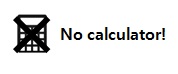 LiteracyFactor
Quadratic
Sum
Product
CoefficientResearchWrite a mathematical 
definition for every 
keyword in the 
literacy section. Make
 sure they are 
accurate and precise!Memory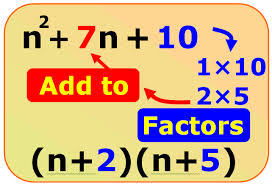 SkillsSkillsStretch    